07.04.2020, 08.04.2020Тема: Сложение и вычитание в пределах 10000Повтори правило записи и выполнения действия сложения и вычитания многозначных чисел.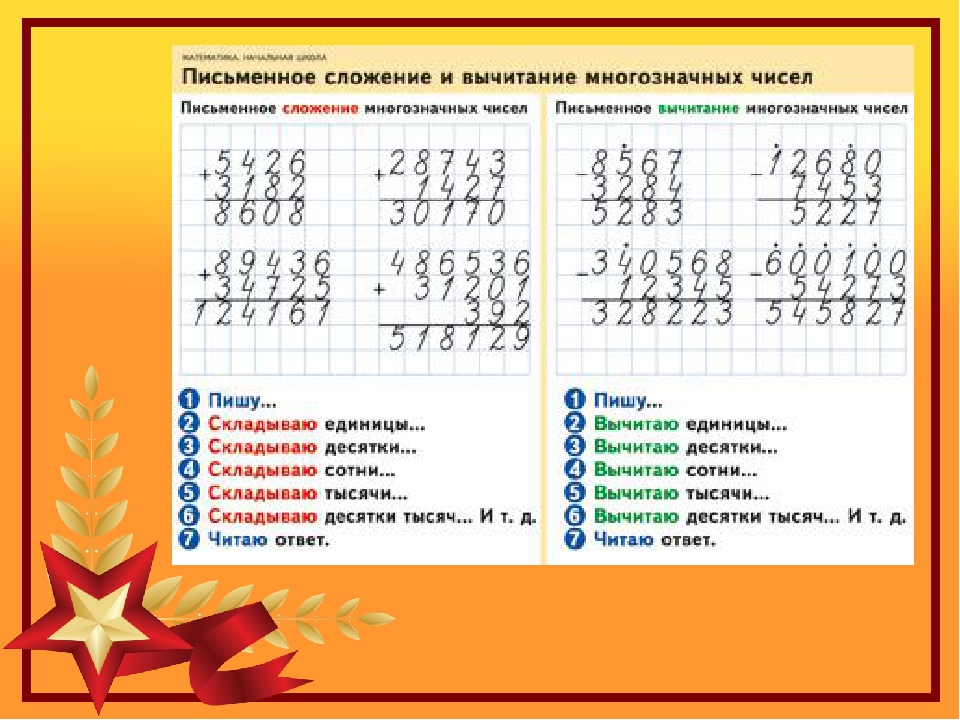  Реши примерыРеши занимательные задачи.а) Самый продолжительный сон жирафа: 8785 - 7624 – 1141= ….б) Ёжик таскает на себе иголок: 2872 + 1345 + 783 = …..в) Лисица делает в своей норе до …. запасных выходов: 5492 + 3568 – 9043 = ….. г) Новорожденный медвежонок крошечный, он весит …..: 10000 – 8632 – 868 = …..д) Дружная команда бобров в Канаде построила плотину …..: 9124 – 5048 – 3374 = …. Геометрический материалПовтори: какие линии называются -параллельными-пересекающимися - перпендикулярными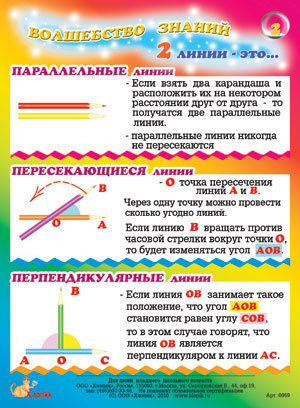 Выполни задание в тетради из учебника сраница 74 № 233, 234.+5136       2344-6409 32752012+1907=5001-3048=4248+3651=